Anno scolastico 2013-2014Scambio culturale con il LYCÉE ESABAC « Marguerite de Flandre » de GONDECOURT (Lille, Nord-Pas de Calais, France) : 11-18 febbraio 2014 in Italia, 1-18 Aprile 2014 in FranciaDocente referente Caterina Mazzuca   Obiettivi educativi : Incrementare la motivazione degli studenti, gli interessi ed i risultati degli alunni.Migliorare la conoscenza e l’uso della lingua francese.Migliorare l’uso delle Tecnologie dell’Informazione e della Comunicazione: i ragazzi stanno facendo conoscenza tramite Internet e saranno chiamati a produrre dei documenti sull’esperienza e in Italia e in Francia..Offrire pari opportunità a tutti i ragazzi.Promuovere l’idea d’Europa ed aumentare la consapevolezza europea.Superare la difficoltà ad esprimersi in una lingua straniera.Sviluppare e migliorare la propria capacità di socializzazione (tramite i lavori di gruppo e vivendo nelle famiglie ospiti).Avere maggiore fiducia in se stessi.Incoraggiare e migliorare la capacità di risoluzione di problemi.Favorire la creatività.Apprendere come apprezzare e comportarsi con altre culture con abitudini alimentari e stili di vita diversi.Combattere il razzismo ed il pregiudizio.Fare conoscenza di un altro sistema scolastico    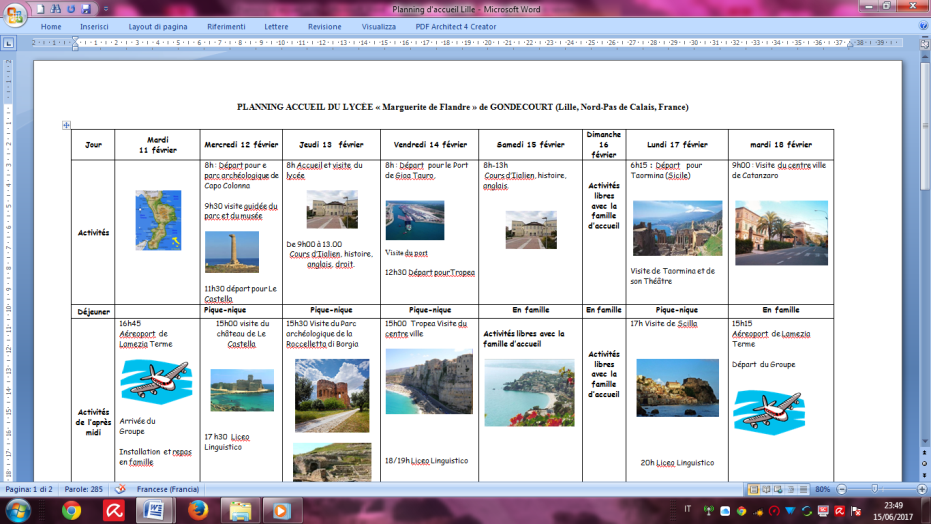 Il programma delle attività in Italia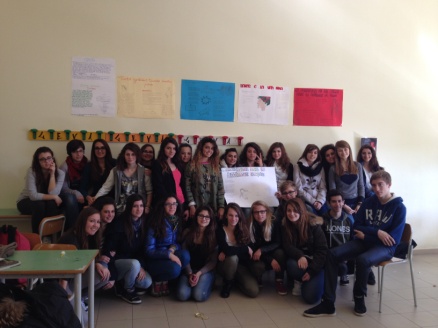  Il gruppo di studenti coinvolti  I lavori di gruppo in Italia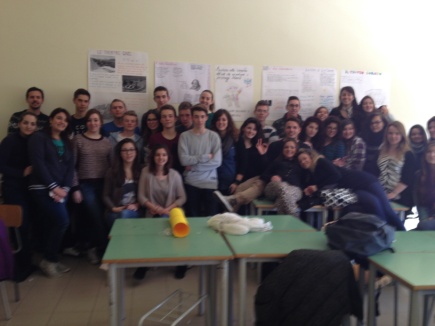 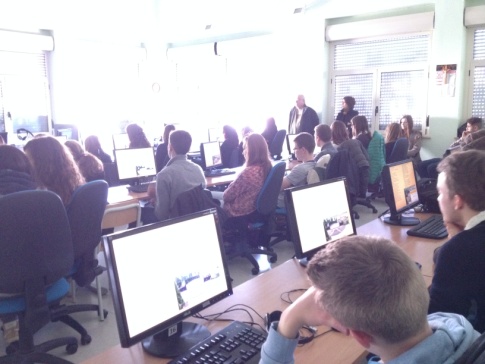 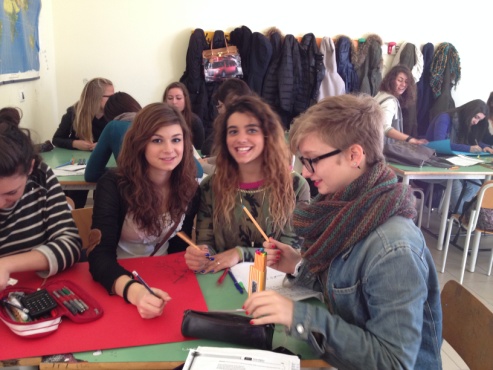 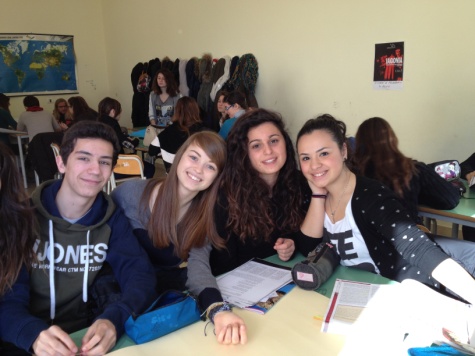 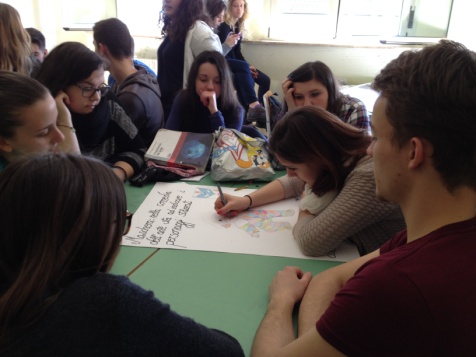 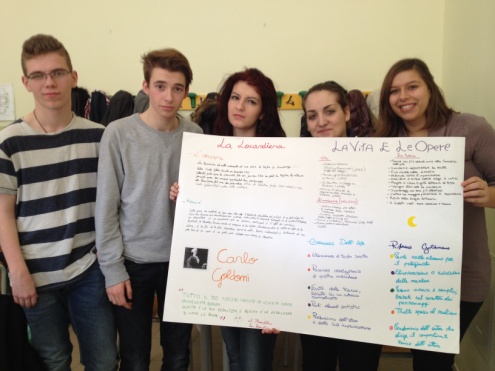 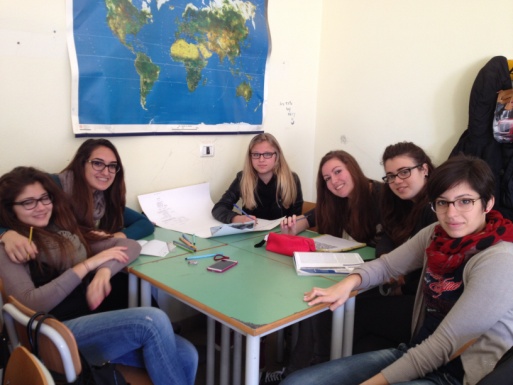 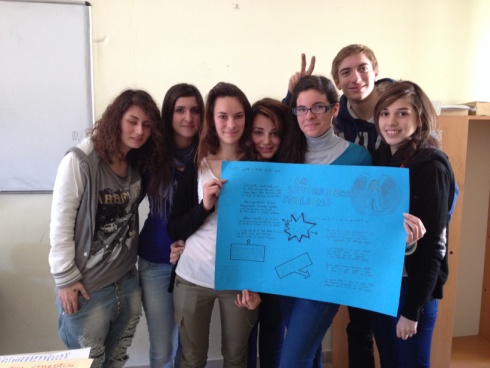 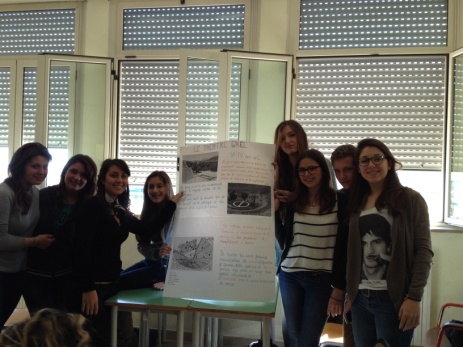 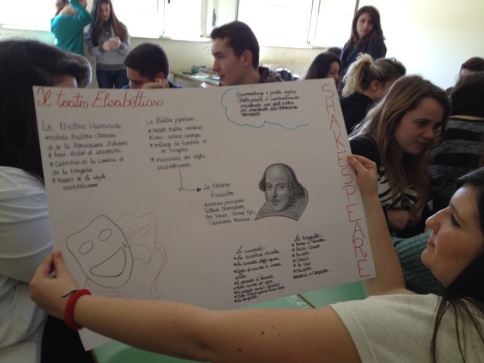 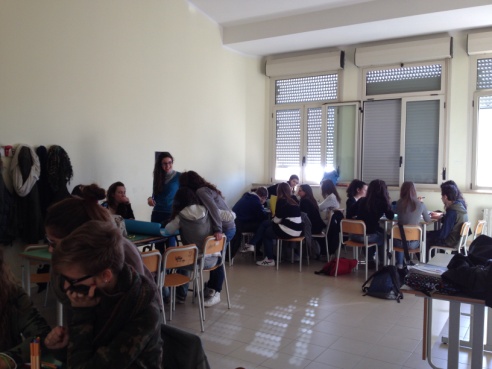 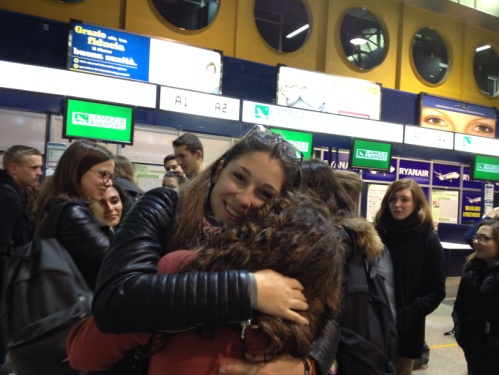 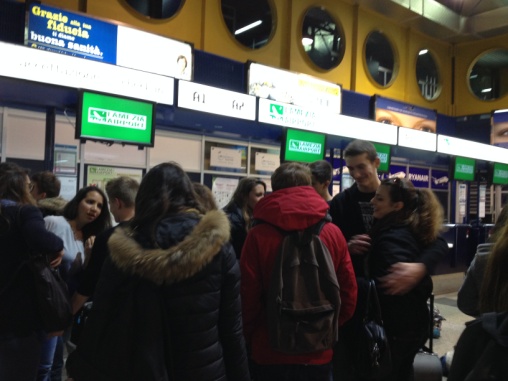 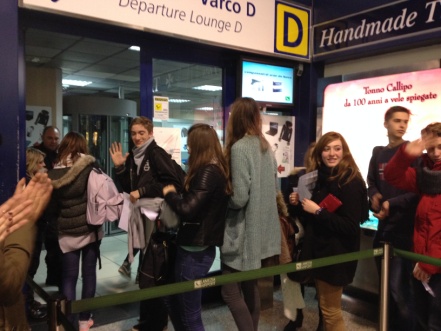                                                                                           Arrivederci in Francia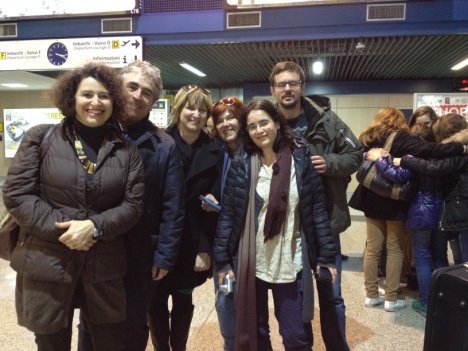 I docenti coinvoltiECHANGE GONDECOURT-CATANZAROPROGRAMME ACCUEIL DES CORRESONDANTS1er avril-8 avril 2014Mardi 1er avrilArrivée et accueil des correspondants au lycée vers 14h. Buffet froid pour les italiens, visite du lycée et activités au lycée.Mercredi 2/04Journée à Paris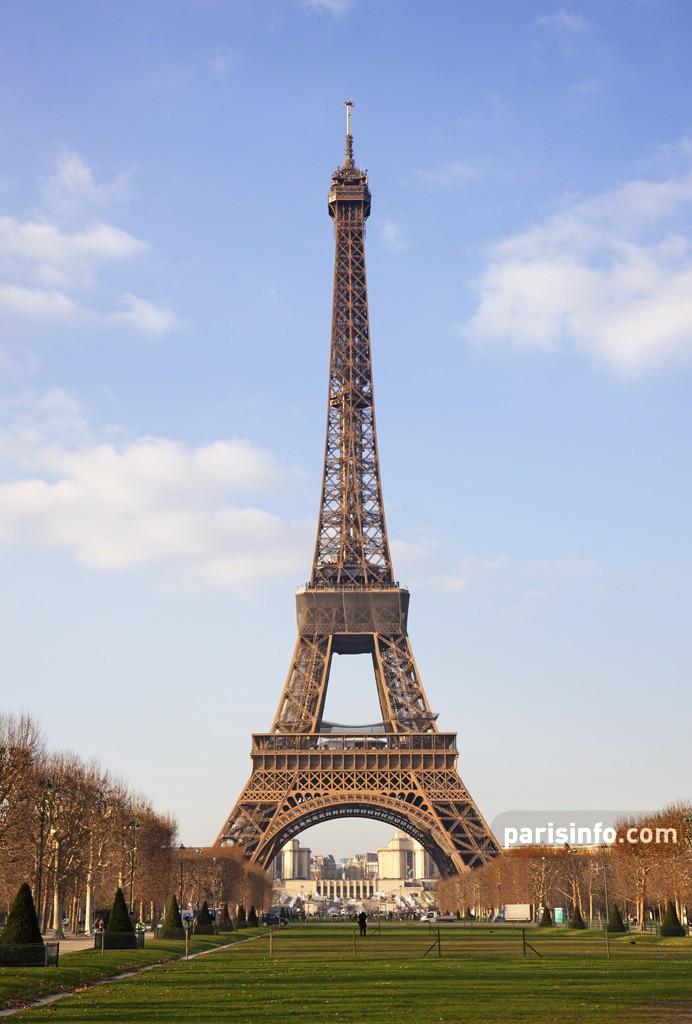 7h-21h  										Musée de l’Orangerie, bateaux mouches, Tour Eiffel, Notre Dame…Jeudi 3/048h30-12h30 Activités en commun au lycée                             Repas à la cantine13-30-17.30: Visite de LilleVendredi 4/048.30-19.30: Promenade dans les Flandres Aquarium Nausicaa à Boulogne et promenade dans les Flandres (arrêt au bord de la mer, moulin de Cassel et gouter à l’estaminet de Cassel)   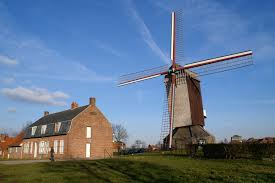 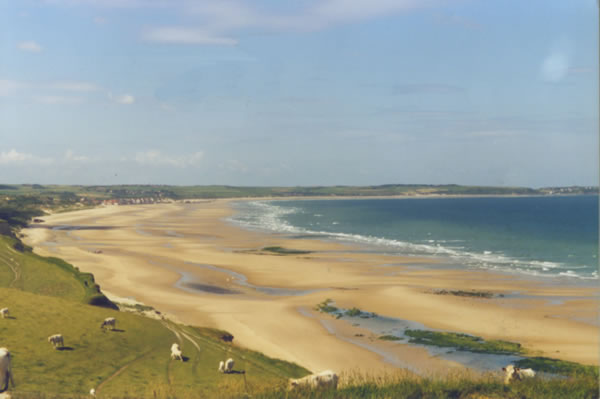 Samedi 5/049h-13h: Visite du Louvre Lens Après midi: en familleDimanche 6/04En familleLundi 7/04 8.30-11.30: Activités en commun au lycée 11.30-17.30 : Déjeuner en commun (pizzeria) et quartier libre à Lille 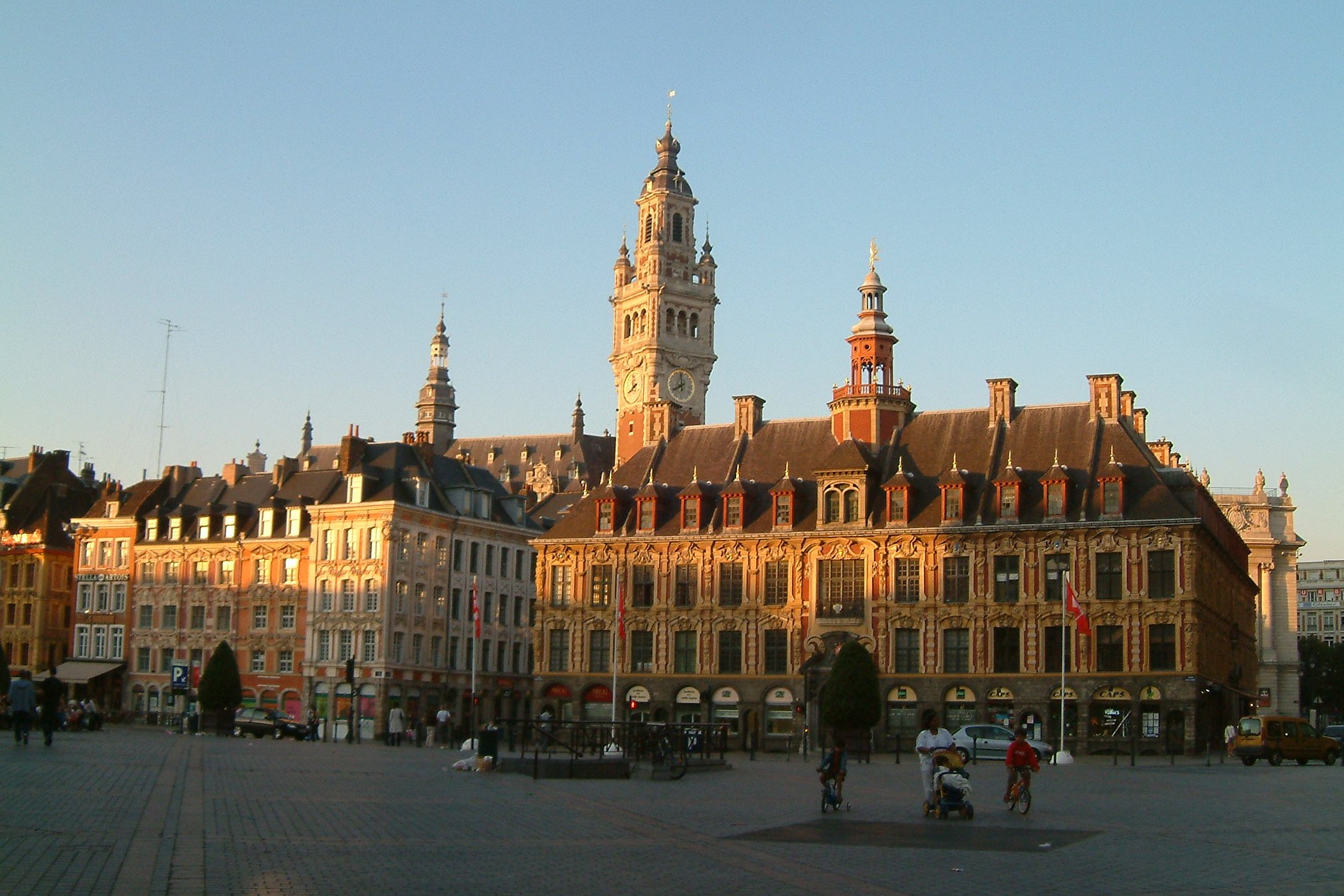 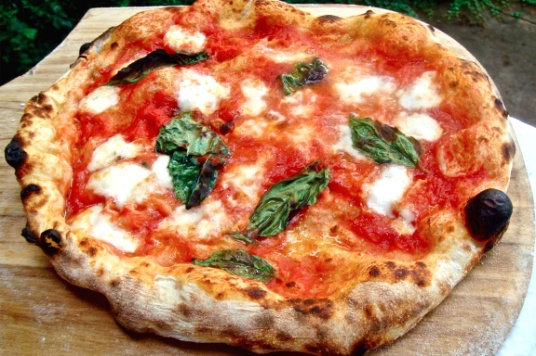 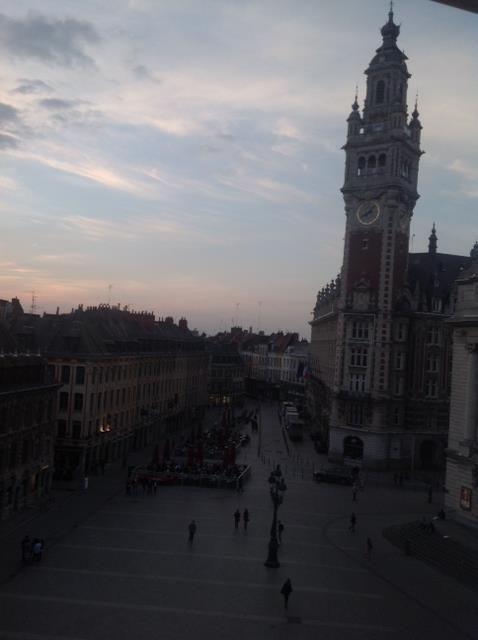 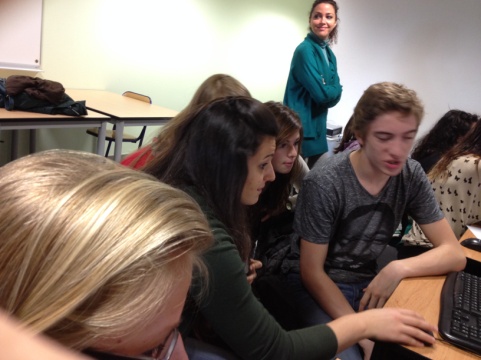             Lille                                                    Lavori di gruppo in Francia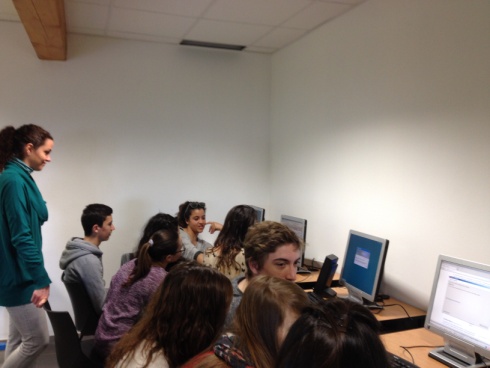 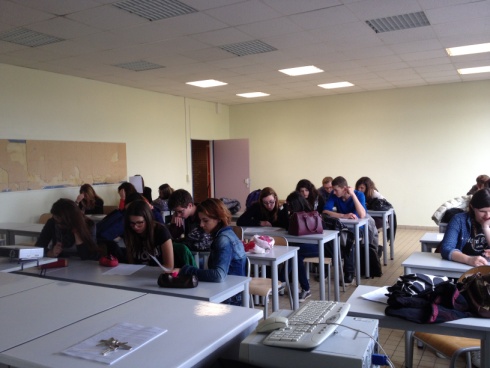 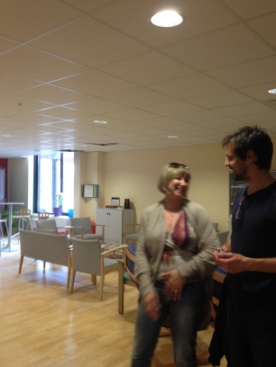 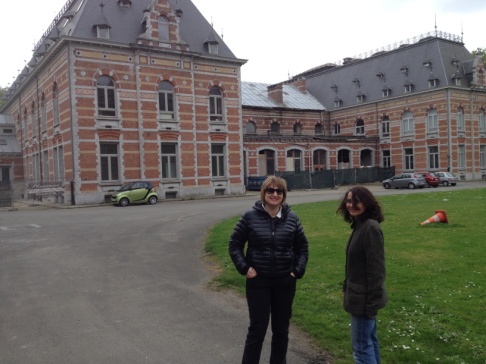  La professoressa Simona Fregola e i colleghi francesi Jean Baptiste et Hélène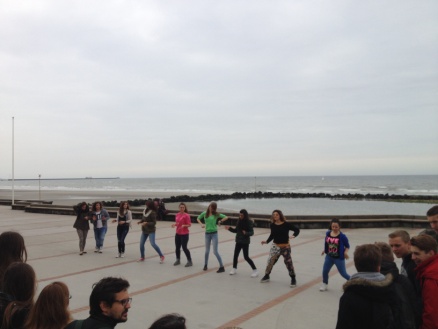 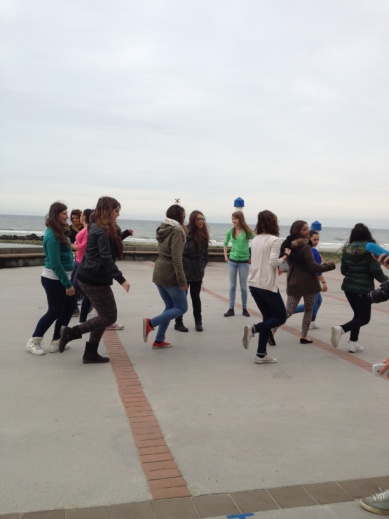                                          In riva alla Manica                                                       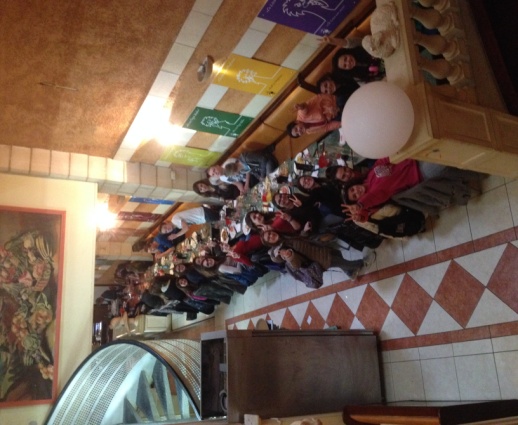 Tutti in  pizzeria a Lille